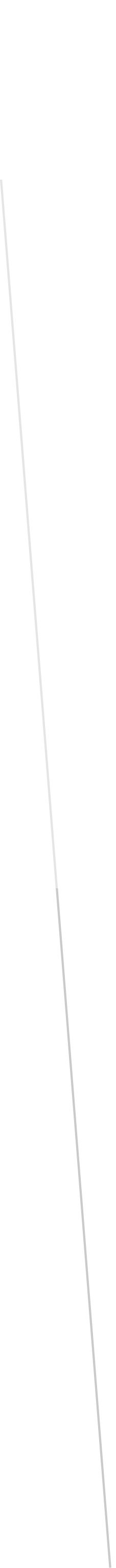 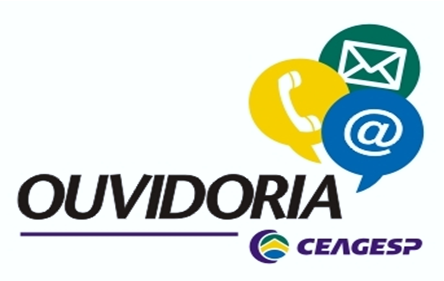 OUVIDORIA CEAGESPRELATÓRIO DE ATIVIDADES  2019Elaborado por Maria Aparecida Nogueira         CEAGESP         COMPANHIA DE ENTREPOSTOS E ARMAZÉNS GERAIS DE SÃO PAULO                                    Diretor PresidenteJOHNNI HUNTER NOGUEIRA     Diretor Administrativo e Financeiro - Interino                                                                                              JOHNNI HUNTER NOGUEIRA           Diretor Técnico OperacionalCARLOS DE ORLEANS G. SOBRINHO                                              OuvidorCLÉCIO CANOVAS CRUZ MENDES                               Equipe de apoioMARIA APARECIDA NOGUEIRA                   AIRTON LUIZ RICARDO DE FREITASO presente relatório tem a finalidade de apresentar as atividades desenvolvidas pela Ouvidoria no exercício de 2019.                                 		MANIFESTAÇÕES REGISTRADAS       Em 2019 a Ouvidoria registrou 211 demandas, de acordo com as classificações: Reclamação – insatisfação relativa a serviço prestado, ação ou omissão da administração ou servidor, considerando ineficiente, ineficaz ou não efetivo; Denúncia – comunicação de prática de ato ilícito, cuja solução depende da atuação de órgão de controle interno ou externo;Elogio – demonstração de apreço, reconhecimento ou satisfação sobre serviço oferecido ou atendimento recebido;Sugestão – apresentação de ideia ou elaboração de proposta para aperfeiçoar a gestão e os serviços prestados;Solicitação – requerimento de atendimento ou serviço. Pedidos de informações, previstos na Lei de Acesso à Informação, devem ser direcionados ao Serviço de Informações ao Cidadão (SIC) ou cadastrados no Sistema Eletrônico de Informações ao Cidadão (e-SIC) pelo site www.acessoainformacao.gov.br, conforme a Lei 12.524/201;Comunicação: comunicação de irregularidades, de forma anônima, contendo elementos mínimos para investigação;Simplifique !: solicitação de simplificação ou desburocratização do atendimento aos usuários dos serviços públicos. No módulo Simplifique! o cidadão também pode apresentar reclamação como dificuldades para acessar um determinado serviço ou denúncia como, por exemplo, o descumprimento de normas previstas no Decreto nº 9.094, de 17/ 07/2017.DEMONSTRATIVO MENSAL DAS DEMANDASDEMONSTRATIVO ANUAL DAS DEMANDASO gráfico abaixo ilustra o número de demandas registradas a partir de 2012.               CANAIS DE RECEBIMENTOPeríodo de janeiro a dezembro de 2019No quadro abaixo tem-se o número de demandas recebidas por meio dos canais de atendimento da Ouvidoria. 37,4% das demandas foram recebidas através dos Canais Diversos (e-mail’s ouvidoria@ceagesp.gov.br e correspondências); 25,1% através do e-SIC - Sistema Eletrônico do Serviço de Informação ao Cidadão – www.acessoainformacao.gov.br; 8,1% via atendimento telefônico, por meio do número (11) 3643-3873; 14,7% via sistema e-OUV (Sistema de Ouvidorias do Poder Executivo Federal); 14,2% do registro das demandas foi realizado em atendimento presencial; e 0,5% das manifestações recebidas através dos formulários depositados nas Caixas Coletoras.Demonstramos no quadro abaixo o número de demandas distribuídas por áreas em 2019. O DEPEC, Departamento gestor do maior entreposto, figura como a área mais demandada, responsável por 38,4% das manifestações recebidas. Destacam-se também o DEINT (9%), o DEARH (9%) e a Ouvidoria que respondeu, diretamente ao cidadão, 14,2% das demandas recepcionadas na Unidade.SIGLAS:    ÁREAS DESTINATÁRIAS                            No quadro abaixo, demonstramos o número de demandas encaminhadas às áreas competentes, para atendimento e resposta. PRINCIPAIS ASSUNTOS DEMANDADOS EM 2019Os assuntos mais demandados no período estão relacionados à administração do Entreposto, fiscalização, segurança e atendimento. Entre esses assuntos destacam-se a incidência das reclamações pelo mau atendimento dos seguranças – Referência: NUP 21216.000018/2019-74 / NUP 21216.000056/2019-27 / NUP 21216.000133/2019-49 / NUP 21216.000027/2019-65 / NUP 21216.000034/2019-67 / NUP 21216.000104/2019-87 / NUP 21216.000135/2019-38. São casos que sinalizam a necessidade de constantes treinamentos / capacitação dos funcionários que prestam atendimento direto aos usuários. Recomenda-se que as empresas terceirizadas promovam treinamentos voltados para o atendimento ao público e de relacionamento interpessoal.Destacamos também o recebimento das demandas NUP 21216.000130/2019-13 / NUP 21216.000137/2019-27 / NUP 21216.000137/2019-27, que versam sobre o abandono de animais no Entreposto da capital. O assunto foi tratado em conjunto entre a CODSU, DEPEC e CODCO. Das ações imediatas, a CODCO desenvolveu uma campanha de conscientização e providenciou folhetos/cartazes que foram fixados no Entreposto, com divulgação no Portal CEAGESP. O material, além de sensibilizar, alerta os usuários do Entreposto que o abandono e maus tratos de animais configuram crime e divulga o número de telefone do disque denúncia. O próximo passo foi o preparo de um chamamento público para a contratação de uma ONG para desenvolver ações voltadas para o resgate, acolhimento, castração, vacinação e encaminhamento à adoção de cães e gatos abandonados na CEAGESP. Foi aberto o Processo 090/2019, cujo objeto é Chamamento Público - Projeto Animal Amigo e foi formada uma Comissão, composta por 07 (sete) funcionários da Companhia, para acompanhar e fiscalizar a execução do Projeto. Outra ação foi a distribuição do Comunicado DEPEC, destinado aos permissionários, carregadores e ambulantes, noticiando a proibição e permanência de animais domésticos ou silvestres no interior do Entreposto.Os casos de reclamações e denúncias relacionados às operações do Entreposto da capital ou das unidades do interior, foram tratados respectivamente pelas áreas gestoras: Departamento de Entreposto da Capital (DEPEC) e Departamento de Entrepostos do Interior (DEINT). São reclamações ou denúncias, cujos assuntos estão relacionados com estacionamento irregular, comércio clandestino, lixo, ocupação irregular, permissionários. Quando constado a procedência dessas irregularidades, os gestores aplicaram as penalidades previstas nos normativos da CEAGESP.   Já as denúncias envolvendo funcionários, foram encaminhadas às áreas apuratórias da Companhia, Comissão de Ética e Comitê Correicional, para averiguação e adoção de medidas necessárias.  As solicitações de informações ou documentos, previstas na Lei de Acesso à Informação e demais pedidos de informações sobre o funcionamento ou produtos comercializados no ETSP foram atendidas pelas áreas competentes. Pedidos de execução de serviços, foram atendidos pelo Departamento de Manutenção - DEMAN.Ainda mereceu destaque, por se tratar de reincidência, a reclamação NUP 21216.000129/2019-81, na qual o demandante relata que alguns permissionários contratam o serviço de frete e na data combinada para a entrega do produto, não autoriza a descarga, obrigando o caminhoneiro a permanecer dias com o veículo estacionado no mercado, sendo utilizado como depósito móvel da mercadoria. Essas ocorrências geram transtornos não somente ao profissional, mas também à Companhia, pois prejudica as operações e o trânsito no interior do Entreposto. Recomenda-se à área gestora estabelecer normas, procedimentos e prazo para as atividades de descarga, prevendo penalidades ao permissionário infrator.OUTROS DESTAQUES NO PERÍODO Criação da Norma da Ouvidoria NP-AD-036/2019, a qual orienta quanto às competências, procedimentos e o seu funcionamento. Reunião entre Ouvidor da CEAGESP, Sr. Clécio Canovas Mendes e o Ouvidor Geral da União, Sr. Valmir Gomes Dias. O encontro ocorreu no mês de outubro e na reunião foi discutido o novo decreto que estava sendo elaborado, o qual foi posteriormente promulgado (DECRETO Nº 10.153, DE 3 DE DEZEMBRO DE 2019 ) que dispõe sobre as salvaguardas de proteção à identidade dos denunciantes de ilícitos e de irregularidades praticados contra a administração pública federal direta e indireta e altera o Decreto nº 9.492, de 5 de setembro de 2018.  Foi discutido também a questão da pseudonimização do denunciante no sistema FalaBR e as mudanças ainda a serem feitas no referido sistema bem como no fluxo de Ouvidoria.PRAZO DE ATENDIMENTO E RESOLUÇÃO DAS DEMANDAS22,13 tempo médio (dias)Sua demanda foi resolvida?Total de respostas: 10Prazos:DEMANDAS REGISTRADAS EM JANEIRONo período foram registradas dezesseis (16) demandas. Desse quantitativo, 31% refere-se a reclamações; 13% a denuncias; 38% a solicitações / pedidos de informações; e 19% refere-se à Comunicação de Irregularidades.CANAIS DE RECEBIMENTODos  canais de acesso utilizados pelos cidadãos, 44% das demandas foram geradas nos Canais diversos (e-mail ouvidoria@ceagesp.gov.br e correspondências), representam duas (02) reclamações, uma (01) denúncia, duas (02) solicitações e duas (02) Comunicações de irregularidades; 25% das demandas recebidas através do site e-Sic (Sistema Eletrônico do Serviço de Informação ao Cidadão – www.acessoainformacao.gov.br), representam quatro (04) solicitações; 6% das demandas registradas no Sistema e-OUV representa um (01) Comunicado de irregularidade; 6% dos registros realizados via telefone representam uma (01) reclamação; e 19% das demandas registradas em atendimento presencial representam duas (02) reclamações e uma (01) denuncia.DISTRIBUIÇÃO DAS DEMANDAS38% das demandas foram encaminhadas ao DEPEC; 13% ao DEINT; 13% ao DECAL; 6% ao FRISP; e 31% das demandas foram respondidas diretamente pela Ouvidoria.DEMANDAS REGISTRADAS EM FEVEREIRO A Ouvidoria registrou dezesseis (16) demandas durante o mês de fevereiro. Desse registro, 63% refere-se a reclamações; 25% a solicitações / pedidos de informações; e 13% representam Comunicados de irregularidades.                                                      CANAIS DE RECEBIMENTO19% das demandas geradas nos Canais diversos (e-mail ouvidoria@ceagesp.gov.br e correspondências), representam duas (02) reclamações e uma (01) solicitação; 19% das demandas recebidas através do site e-Sic (Sistema Eletrônico do Serviço de Informação ao Cidadão – www.acessoainformacao.gov.br), representam três (03) solicitações; 13% das demandas atendidas via telefone representam uma (01) reclamação e uma (01) Comunicação de irregularidade; 13% das demandas registradas no Sistema e-OUV representam uma (01) reclamação e uma (01) Comunicação de irregularidade; e 38% das demandas  registradas em atendimento presencial representam seis (06) reclamações.DISTRIBUIÇÃO DAS DEMANDASDas demandas registradas no mês de Fevereiro, 63% foram encaminhadas ao DEPEC; 6% ao DEMAN; 13% ao DEARH; 6% ao Comitê de Gestão de Risco; e 13% das demandas foram respondidas diretamente pela Ouvidoria.DEMANDAS REGISTRADAS EM MARÇO O gráfico ao lado ilustra o registro de vinte e seis (26) demandas no período de 01 a 31 de março. 38% refere-se a reclamações; 15% a denuncias; 4% a elogios; 38% a solicitações / pedidos de informações; e 4% a Comunicação de irregularidades.CANAIS DE RECEBIMENTODos canais de acesso utilizados para o envio das manifestações, 38% das demandas foram registradas nos canais diversos (e-mail ouvidoria@ceagesp.gov.br e correspondência), representam cinco (05) reclamações, duas (02) denúncias e três (03) solicitações; 23% das demandas recebidas através do site e-Sic (Sistema Eletrônico do Serviço de Informação ao Cidadão – www.acessoainformacao.gov.br), representam seis (06) solicitações; 19% das demandas atendidas via telefone representam duas (02) reclamações, duas (02) denúncias e um (01) elogio; 8% das demandas registradas no Sistema e-OUV representam uma (01) reclamação e uma (01) Solicitação; 8% das demandas  registradas em atendimento presencial representam duas (02) reclamações; e 4% das manifestações depositadas nas Caixas Coletoras representam uma (01) Comunicação de irregularidade.DISTRIBUIÇÃO DAS DEMANDASDas demandas registradas no mês de março, 46% foram encaminhadas ao DEPEC, 15% ao DEINT; 8% ao DEJUR; 4% ao DEPAR; 8% à SEDES; 4% ao DECAL; e 15% das demandas foram respondidas diretamente pela Ouvidoria.  DEMANDAS REGISTRADAS EM ABRILNo referenciado período foram registradas catorze (14) demandas. Desse quantitativo, 21% refere-se a reclamações; 21% a denuncias; 50% trata-se solicitações; e 7% refere-se a Comunicação de irregularidadesCANAIS DE RECEBIMENTODos canais de recebimento de demandas, 7% das demandas geradas em Canais diversos (e-mail ouvidoria@ceagesp.gov.br e correspondências), representam uma (01) solicitação; 43% das demandas recebidas através do e-Sic (Sistema Eletrônico do Serviço de Informação ao Cidadão – www.acessoainformacao.gov.br), representam seis (06) solicitações; 29% das demandas atendidas via telefone representam duas (02) reclamações e duas (02) denuncias; 14% das demandas registradas no Sistema e-OUV representam uma (01) denuncia e uma (01) Comunicação de irregularidade; e 7% das demandas registradas em atendimento presencial representam uma (01) reclamação.DISTRIBUIÇÃO DAS DEMANDASDas demandas registradas na Ouvidoria no mês de abril, 36% foram encaminhadas ao DEPEC; 14% ao DEINT;  e o número restante foi tratado pelas áreas CODGO; SECQH; DEFIC; DEARH; SEDES; DEMAN; e CODSU.DEMANDAS REGISTRADAS EM MAIOO gráfico ao lado representa o registro de dezenove (19) demandas no período. 32% refere-se a reclamações; 11% a denuncias; 5% a elogio; 37% a solicitações / pedidos de informações; 16% a comunicações de irregularidades.  CANAIS DE RECEBIMENTODas demandas recepcionadas, 47% das demandas registradas nos canais e-mail ouvidoria@ceagesp.gov.br e correspondência - representam três (03) reclamações, duas (02) denúncias e quatro (04) solicitações; 11% das demandas recebidas através do site e-Sic (Sistema Eletrônico do Serviço de Informação ao Cidadão – www.acessoainformacao.gov.br), representam duas (02) solicitações; 11% das demandas atendidas via telefone representam duas (02) reclamações; 16% das demandas registradas no Sistema e-OUV representam três (03) Comunicações de irregularidade; e 16% das demandas  registradas em atendimento presencial representam uma (01) reclamação, uma (01) sugestão e uma (01) solicitação.  DISTRIBUIÇÃO DAS DEMANDASDemonstramos no gráfico ao lado, a distribuição das demandas. 37% foram encaminhadas ao DEPEC; 16% ao DEARH; 11% à Comissão de Ética; 5% ao DEINT; 5% ao DECAL; 5% ao FRISP; 5% ao DEFIC; 5% ao DEJUR; e 11% respondidas diretamente pela Ouvidoria.DEMANDAS REGISTRADAS EM JUNHODemonstramos ao lado registro de dezoito (18) demandas no período de 01 a 30 de junho. 22% refere-se a reclamações; 22% a denúncias; 39% a solicitações / pedidos de informações; e 17% a Comunicações de irregularidades.CANAIS DE RECEBIMENTO33% das demandas geradas em Canais Diversos (e-mail ouvidoria@ceagesp.gov.br e correspondências), representam uma (01) reclamação, duas (02) denuncias, duas (02) solicitações e uma (01) Comunicação; 33% das demandas recebidas através do site e-Sic Sistema Eletrônico do Serviço de Informação ao Cidadão – www.acessoainformacao.gov.br representam seis (06) solicitações; 22% das demandas registradas no Sistema e-OUV representam uma (01) reclamação, uma (01) denuncia e duas (02) Comunicações; 11% das demandas registradas em atendimento presencial representam duas (02) reclamações.DISTRIBUIÇÃO DAS DEMANDASDas demandas registradas na Ouvidoria no mês de Junho, 33% foram encaminhadas ao DEPEC; 28% ao DEARH; 11% ao DEINT; 6% ao DELCO; 6% ao DEFIC; 6% ao DEMAN; 6% à CEG; e 6% respondidas diretamente pela Ouvidoria.DEMANDAS REGISTRADAS EM JULHO No gráfico ao lado representa-se o registro de onze (11) demandas. 36% das demandas refere-se a reclamações; 9% a denúncias; e 55% a solicitações / pedidos de informação.   CANAIS DE RECEBIMENTO36% das demandas geradas em Canais diversos (e-mail ouvidoria@ceagesp.gov.br e correspondências), representam três (03) reclamações e uma (01) solicitação; 45% das demandas recebidas através do site e-Sic Sistema Eletrônico do Serviço de Informação ao Cidadão – www.acessoainformacao.gov.br representam cinco (05) solicitações; 9% das manifestações registradas no Sistema e-OUV representam uma (01) denuncia; 9% das demandas registradas em atendimento presencial representam uma (01) reclamação.  DISTRIBUIÇÃO DAS DEMANDASDas demandas registradas na Ouvidoria no mês de Julho, 9% foram encaminhadas ao DEPEC; 18% ao DEINT; 18% ao DEARH; 9% das demandas foram respondidas diretamente pela OUVIDORIA e o número restante distribuído ao DEFIC / SEDES / DELCO / CODCO / CEG   DEMANDAS REGISTRADAS EM AGOSTODemonstramos no gráfico ao lado o registro de vinte e cinco (25) demandas. Desse quantitativo, 20% refere-se a reclamações; 4% a denúncias; e 76% a solicitações.CANAIS DE RECEBIMENTODas demandas tratadas nos mês de agosto, 52% originaram-se dos Canais e-mail ouvidoria@ceagesp.gov.br e correspondências - representam duas (02) reclamações e onze (11) solicitações; 24% das demandas recebidas através do site e-Sic Sistema Eletrônico do Serviço de Informação ao Cidadão – www.acessoainformacao.gov.br representam seis (06) solicitações; 16% das demandas registradas no Sistema e-OUV representam duas (02) reclamações e duas (02) solicitações; e 8% das demandas registradas em atendimento presencial representam uma (01) reclamação e uma (01) denuncia. DISTRIBUIÇÃO DAS DEMANDASNo gráfico ao lado, demonstra-se o encaminhamento das demandas às áreas competentes para tratamento e resposta. 36% das manifestações foram encaminhadas ao DEPEC; 12% ao DETIN; 8% ao DELCO; 24% das demandas foram respondidas pela Ouvidoria e o número restante foram tratadas e respondidas pelo DEARH, DEMAN, DEJUR, DEINT e SECQH.DEMANDAS REGISTRADAS EM SETEMBRODemonstramos no gráfico o registro de catorze (14) demandas, no período de 01 a 30 de setembro. 29% refere-se a reclamações; 7% a denúncias; 57% representam solicitações / pedidos de informações; e 7% a comunicações de irregularidades.                          CANAIS DE RECEBIMENTO57% das demandas geradas nos Canais diversos (e-mail ouvidoria@ceagesp.gov.br e correspondências), representam três (03) reclamações, uma (01) denuncia e quatro (04) solicitações; 29% das demandas recebidas através do site e-Sic Sistema Eletrônico do Serviço de Informação ao Cidadão – www.acessoainformacao.gov.br representam quatro (04) solicitações; 7% das demandas atendidas via telefone representam uma (01) reclamação; e 7% das demandas registradas no Sistema e-OUV representam uma (01) comunicação de irregularidade. DISTRIBUIÇÃO DAS DEMANDASDas demandas registradas na Ouvidoria no mês de setembro, 36% foram encaminhadas ao DEPEC; 29% foram respondidas diretamente pela Ouvidoria e o número restante foram tratadas pelas áreas DEINT, DEFIC, CODSU, SEDES e CEC.DEMANDAS REGISTRADAS EM OUTUBROO gráfico ilustra o registro de vinte e três (23) demandas, no período de 01 a 31 de outubro. Das manifestações recebidas, 22% refere-se a reclamações; 4% a denúncias; 43% a solicitações / pedidos de informações; 30% corresponde a Comunicações de irregularidades.CANAIS DE RECEBIMENTODas demandas recebidas nos principais canais de acesso da Ouvidoria, 26% desse número foram geradas em Canais diversos (e-mail ouvidoria@ceagesp.gov.br e correspondências), representam quatro (04) solicitações; uma (01) reclamação e uma (01) comunicação de irregularidade; 22% das demandas recebidas através do site e-Sic Sistema Eletrônico do Serviço de Informação ao Cidadão – www.acessoainformacao.gov.br representam cinco (05) solicitações; 35% das demandas registradas no Sistema e-OUV representam uma (01) reclamação; uma (01) solicitação e seis (06) comunicações de irregularidades; e 17% das manifestações registradas presencialmente representam três (03) reclamações e uma (01) denuncia.	DISTRIBUIÇÃO DAS DEMANDAS43% das demandas foram encaminhadas ao DEPEC; 9% à SESMT; 9% ao DETIN; 4% ao DEJUR; 4% à CODSU; 4% ao FRISP; 4% ao Comitê Correicional; 4% à SECQH; 4% ao DEINT e 13% das demandas foram respondidas diretamente pela Ouvidoria.DEMANDAS REGISTRADAS EM NOVEMBRONo gráfico ao lado demonstramos o registro de quinze (15) demandas no mês de novembro. 47% trata-se de reclamações; 7% representa o número de denúncias; 7% a sugestões; 33% refere-se a solicitação de informações; e 7% refere-se a Comunicação de Irregularidades.CANAIS DE RECEBIMENTO27% das manifestações registradas nos canais diversos (e-mail ouvidoria@ceagesp.gov.br e correspondências), representam duas (02) reclamações, uma (01) denuncia e uma (01) solicitação; 27% das demandas recebidas através do site e-Sic Sistema Eletrônico do Serviço de Informação ao Cidadão – www.acessoainformacao.gov.br representam quatro (04) solicitações; 13% das demandas atendidas via telefone representam duas (02) reclamações; 7% das demandas registradas no Sistema e-OUV representam uma (01) reclamação; e 27% das demandas registradas em atendimento presencial representam duas (02) reclamações; uma (01) sugestão; e uma (01) comunicação de irregularidade.  DISTRIBUIÇÃO DAS DEMANDASDas demandas registradas na Ouvidoria no mês de novembro, 40% foram de competência do DEPEC; 13% encaminhadas ao DELCO, 13% ao DETIN; 13% ao DEARH; 7% à CODCO; 7% à Comissão de Ética da CEAGESP e 7% foram atendidas pela Ouvidoria.DEMANDAS REGISTRADAS EM DEZEMBROO gráfico demonstra o registro de catorze (14) demandas, no período de 01 a 31 de dezembro. 29% refere-se a reclamações; 7% a elogios; 7% a sugestões; 50% a solicitações / pedidos de informações; e 7% a Comunicação de irregularidades.                       CANAIS DE RECEBIMENTODas demandas recepcionadas no mês de dezembro, 57% foram geradas em Canais diversos (e-mail ouvidoria@ceagesp.gov.br e correspondências), e representam duas (02) reclamações, uma (01) sugestão e cinco (05) solicitações; 14% das demandas recebidas através do e-Sic Sistema Eletrônico do Serviço de Informação ao Cidadão – www.acessoainformacao.gov.br representam duas (02) solicitações; 14% das demandas registradas no Sistema e-OUV representam um (01) elogio e uma (01) Comunicação de irregularidade; e 14% das manifestações registradas presencialmente representam duas (02) reclamações.                                      DISTRIBUIÇÃO DAS DEMANDASDas demandas registradas na Ouvidoria no mês de dezembro, 29% foram encaminhadas ao DEPEC; 14% ao DEMAN; 14% ao DELCO; 21% ao DEINT; 7% à CODSU; 7% ao DEARH e 7% foram respondidas diretamente pela Ouvidoria.OUVIDORIA CEAGESPNossos canais de atendimento: Presencial:Prédio DEPECAv. Dr. Gastão Vidigal, 1946 – Vila Leopoldina – São Paulo / SPHorário de atendimento:  de segunda à sexta, das 08:00 às 12:00 – 13:00 às 17:00Telefone:(11) 3643-3873Plataforma FalaBr  Sistema de Ouvidorias públicas: https://sistema.ouvidorias.gov.brE-mail: ouvidoria@ceagesp.gov.brCorrespondência:Av. Dr. Gastão Vidigal, 1946 - CEP 05316-900 – Vl. Leopoldina - São Paulo / SPA/C: Ouvidoria                                                                          Caixas Coletoras	PeríodoReclamaçãoDenunciaElogioSugestãoSolicitaçãoComunicaçãoSimplifiqueTotal%Jan5200630168%Fev10000420168%Mar1041010102612%Abr3300710147%Mai6201730199%Jun4400730189%Jul4100600115%Ago510019002512%Set4100810147%Out510010702311%Nov7001610157%Dez4011710147%Total67192397230211100%Canais de RecebimentoJanFevMarAbrMaiJunJulAgoSetOutNovDezTotal% Diversos731019641386487937,4%e-SIC4366265645425325,1%Telefone125420001020178,1%e-OUV1222341418123114,7%Presencial3621321204423014,2%Caixa Coletora00100000000010,5%TOTAL161626141918112514231514211100,0%        DISTRIBUIÇÃO DAS DEMANDASÁreas JanFevMarAbrMaiJunJulAgoSetOutNovDezTotal% DEPEC6101257619510648138,4%DEINT204212211103199,0%DECAL20101000000041,9%FRISP10001000010031,4%DEMAN01010101000262,8%DEARH020135210221199,0%CGR 01000000000010,5%DEJUR00201001010052,4%DEPAR00100000000010,5%SEDES00210010100052,4%CODGO00010000000010,5%SECQH00010001010031,4%DEFIC00011010100041,9%CODSU00010000110141,9%CEC00002210101073,3%DELCO00000112002283,8%CODCO00000010001020,9%DETIN00000003022073,3%COMITÊ CORREICIONAL00000000010010,5%OUVIDORIA5240211643113014,2%TOTAL161626141918112514231514211100,0%DEPEC – Departamento de Entreposto da CapitalFRISP – Frigorífico de São PauloDEINT – Departamento de Entrepostos do InteriorDETIN – Departamento de Tecnologia da InformaçãoSEDES – Seção de Economia e DesenvolvimentoCODGO – Coordenadoria de Governança CorporativaDEARH – Departamento de Administração de Recursos HumanosCODSU – Coordenadoria de SustentabilidadeDEPAR – Departamento de ArmazenagemDECAL – Departamento ComercialDELCO – Departamento de Licitações, Compras e ContratoSECQH– Seção do Centro de Qualidade HortigranjeiraDEMAN – Departamento de Engenharia e ManutençãoCEC – Comissão de Ética da CEAGESPCODCO – Coordenadoria de Comunicação e MarketingCGE – Comitê de Gestão de RiscosDEFIC – Departamento Financeiro e ContábilDEJUR – Departamento Jurídico